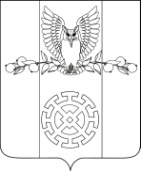 ПОСТАНОВЛЕНИЕАДМИНИСТРАЦИИ КУЙБЫШЕВСКОГО СЕЛЬСКОГО ПОСЕЛЕНИЯСТАРОМИНСКОГО РАЙОНАот 28 января2022 года                                                                                         №11х.Восточный СосыкОб утверждении Программы профилактики рисков причинения вреда (ущерба), охраняемым законом ценностям, при осуществлении муниципального контроля в сфере благоустройства на территории Куйбышевского сельского поселения Староминского района на 2022 годВ соответствии с Федеральным законом от 31 июля 2021 года № 248-ФЗ «О государственном контроле (надзоре) и муниципальном контроле в Российской Федерации», Федеральным законом от 06 октября 2003 года № 131-ФЗ «Об общих принципах организации местного самоуправления в Российской Федерации», постановлением Правительства Российской Федерации от 25 июня 2021 года № 990 «Об утверждении Правил разработки и утверждения контрольными (надзорными) органами программы профилактики рисков причинения вреда (ущерба) охраняемым законом ценностям», руководствуясь статьей 32 Устава Куйбышевского сельского поселения Староминского района п о с т а н о в л я ю: 1. Утвердить Программу профилактики рисков причинения вреда (ущерба), охраняемым законом ценностям, при осуществлении муниципального контроля в сфере благоустройства на территории Куйбышевского сельского поселения Староминского района на 2022 год (прилагается).2. Разместить настоящее постановление на сайте администрации Куйбышевского сельского поселения Староминского района в информационно-телекоммуникационной сети «Интернет».3. Контроль за выполнением настоящего постановления оставляю за собой.4. Настоящее постановление вступает в силу со дня его обнародования.Глава Куйбышевского  сельского поселенияСтароминского района                                                                         С.В. ДемчукПРИЛОЖЕНИЕк постановлению администрации Куйбышевского сельского поселения Староминского района от 28.01.2022 года № 11Программа профилактики рисков причинения вреда (ущерба) охраняемым законом ценностям при осуществлении муниципального контроля в области благоустройства на территории Куйбышевского сельского поселения Староминского района на 2022 год	 Общие положения	1.1. На территории Куйбышевского сельского поселения Староминского района осуществляется муниципальный контроль в области благоустройства. 	1.2. Функции муниципального контроля осуществляет администрация Куйбышевского сельского поселения Староминского района. 	1.3. В соответствии с действующим законодательством, муниципальный контроль осуществляется в форме проведения внеплановых проверок соблюдения на территории Куйбышевского сельского поселения Староминского района, согласно нормативно правовых актов Куйбышевского сельского поселения Староминского района.	1.4. Проведенный анализ показал, что основными причинами, факторами и условиями, способствующими нарушению требований в области благоустройства подконтрольными субъектами на территории Куйбышевского сельского поселения Староминского района, являются: 	а) не сформировано понимание исполнения требований в сфере благоустройства у подконтрольных субъектов; 	б) необходимость дополнительного информирования подконтрольных субъектов по вопросам соблюдения требований в сфере благоустройства; 	в) не создана система обратной связи с подконтрольными субъектами по вопросам применения требований правил благоустройства, в том числе с использованием современных информационно-телекоммуникационных технологий.	1.5. Предостережения о недопустимости нарушения (неисполнения) требований установленных международными договорами Российской Федерации, федеральными законами и принимаемыми в соответствии с ними нормативными правовыми актами в области благоустройства сельского поселения в соответствии со ст. 44  Федерального закона от 26 декабря 2008 года № 248-ФЗ «О государственном контроле (надзоре) и муниципальном контроле в Российской Федерации», если иной порядок не установлен федеральным законом, выдаются администрацией Куйбышевского сельского поселения Староминского района (далее – администрация).1.6. Программа профилактики рисков причинения вреда (ущерба) охраняемым законом ценностям (далее - программа профилактики рисков причинения вреда) в рамках осуществления муниципального контроля в сфере благоустройства на следующий год утверждается ежегодно, до 20 декабря текущего года.  1.7. Для целей настоящей Программы используются следующие основные термины и их определения:Профилактическое мероприятие - мероприятие, проводимое Администрацией, в целях предупреждения возможного нарушения всеми контролируемыми лицами обязательных требований, направленное на снижение рисков причинения ущерба охраняемым законом ценностям и отвечающее следующим признакам: - отсутствие принуждения и рекомендательный характер мероприятий для подконтрольных субъектов; - отсутствие неблагоприятных последствий (вред, ущерб или угроза их причинения, применение санкций, выдача предписаний, предостережений о недопустимости нарушения обязательных требований, привлечение к ответственности) в отношении подконтрольных субъектов; - направленность на выявление причин и факторов несоблюдения обязательных требований; - отсутствие организационной связи с мероприятиями по контролю.         Обязательные требования – требования к деятельности подконтрольных субъектов, а также к выполняемой ими работе, имеющие обязательный характер.           Подконтрольные субъекты - юридические лица и индивидуальные предприниматели, осуществляющие деятельность в границах сельского поселения, обеспечивающие благоустройство на прилегающей территории.	II. Цели и задачи Программы	2.1. Цели Программы: 	- предупреждение и профилактика нарушений требований правил  благоустройства юридическими лицами, индивидуальными предпринимателями, гражданами;	-    повышение уровня благоустройства, соблюдения чистоты и порядка; 	-    предотвращение угрозы безопасности жизни и здоровья людей;	- увеличение доли хозяйствующих субъектов, соблюдающих требования в сфере благоустройства.	2.2. Задачи Программы: 	- укрепление системы профилактики нарушений обязательных требований, установленных законодательством, путем активизации профилактической деятельности Администрации; 	- формирование у всех участников контрольной деятельности единого понимания обязательных требований при осуществлении предпринимательской деятельности; 	 - повышение прозрачности осуществляемой администрацией контрольной деятельности; 	- стимулирование добросовестного соблюдения обязательных требований всеми контролируемыми лицами; 	- создание системы консультирования и информирования подконтрольных субъектов.	III. План мероприятий Программы	3.1 Задачи Программы достигаются посредством реализации мероприятий, предусмотренных планом мероприятий по профилактике нарушений в области благоустройства на 2022 год (Приложение к Программе).IV. Отчетные показатели и оценка эффективности Программы	4.1. К отчетным показателям Программы на 2022 год относятся: 	4.1.1. Количество выданных предостережений. 	4.1.2. Количество субъектов, которым выданы предостережения. 	4.1.3. Проведение семинаров, разъяснительной работы в средствах массовой информации и мероприятий по информированию подконтрольных субъектов по вопросам соблюдения обязательных требований, требований, установленных муниципальными правовыми актами, оценка соблюдения которых является предметом муниципального контроля в области благоустройства.	4.1.4. Информирование юридических лиц и индивидуальных предпринимателей, а также физических лиц по вопросам соблюдения обязательных требований, требований, установленных муниципальными правовыми актами, оценка соблюдения которых является предметом муниципального контроля в области благоустройства, в том числе посредством размещения на официальном сайте администрации, руководств (памяток), информационных статей. Результатом выполнения мероприятий, предусмотренных планом мероприятий по профилактике нарушений является снижение уровня нарушений субъектами, в отношении которых осуществляется муниципальный контроль, обязательных требований. Сведения о результатах профилактической работы за год размещаются в виде годового отчета об осуществлении муниципального контроля.Приложение к Программе профилактики рисковпричинения вреда (ущерба) охраняемым законом ценностямпри осуществлении муниципального контроляв области благоустройства на территорииКуйбышевского сельского поселенияСтароминского района на 2022 годПлан мероприятий по профилактике нарушений в рамках осуществления муниципального контроля в области благоустройства на территории Куйбышевского сельского поселения Староминского района на 2022 годГлава Куйбышевского сельского поселенияСтароминского района                                                                          С.В. Демчук№ п/пНаименование мероприятияСрок исполнения1Размещение на официальном сайте администрации Куйбышевского сельского поселения Староминского района в сети «Интернет» перечня нормативных правовых актов или их отдельных частей, содержащих обязательные требования, оценка соблюдения которых является предметом муниципального контроля, а также текстов соответствующих нормативных правовых актов1 раз в квартал2Информирование субъектов, в отношении которых осуществляется муниципальный контроль о проведении семинаров и конференций, разъяснительной работы в средствах массовой информации и иными способами. В случае изменения обязательных требований, подготавливать и распространять комментарии о содержании новых нормативных правовых актов, устанавливающих обязательные требования, внесенных изменениях в действующие акты, сроках и порядке вступления их в действие, а также рекомендации о проведении необходимых организационных, технических мероприятий, направленных на внедрение и обеспечение соблюдения обязательных требований.По мере изменения норм законодательства3Рассмотрение жалоб (разъяснение порядка исполнения требований в области благоустройства)1 раз в квартал4Выдача предостережений о недопустимости нарушения обязательных требований, в  течение года (по мере появления 7 соответствии с Федеральным законом от 31.07.2020 № 248-ФЗ «О государственном контроле (надзоре) и муниципальном контроле в Российской Федерации», если иной порядок не установлен федеральным законом.В течение года (по мере появления оснований, предусмотренных законодательством)5Анализ и обобщение правоприменительной практики, выявление наиболее часто встречающихся случаев нарушения требований в сфере благоустройства, классификация причин и условий возникновения типовых нарушений требований в сфере благоустройства1 раз в квартал